Supplementary materialAppendix I – Experimental field lay-out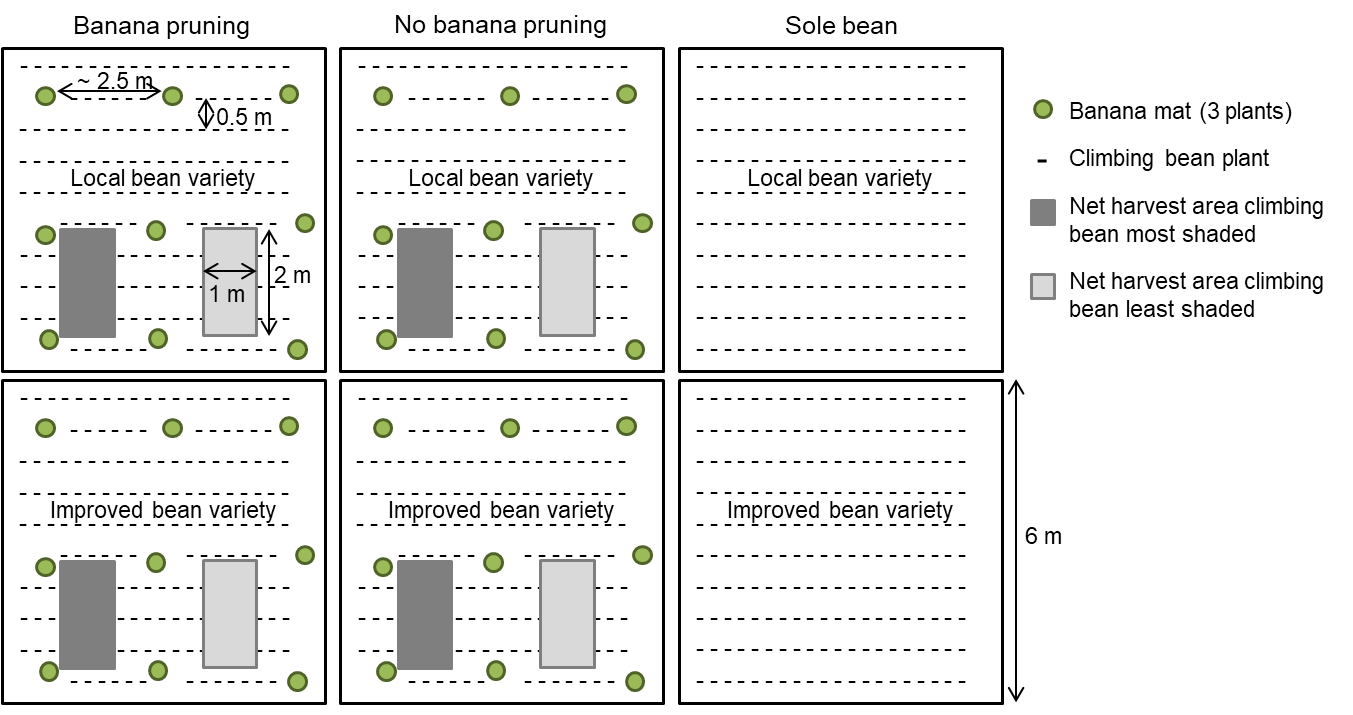 Appendix II – Transects of PAR readings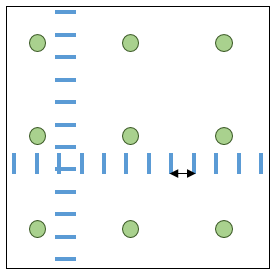 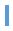 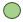 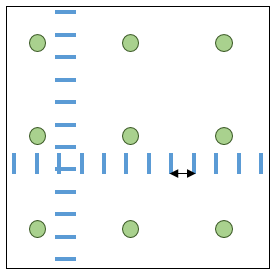 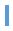 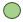 Appendix III – Light transmission profiles per farm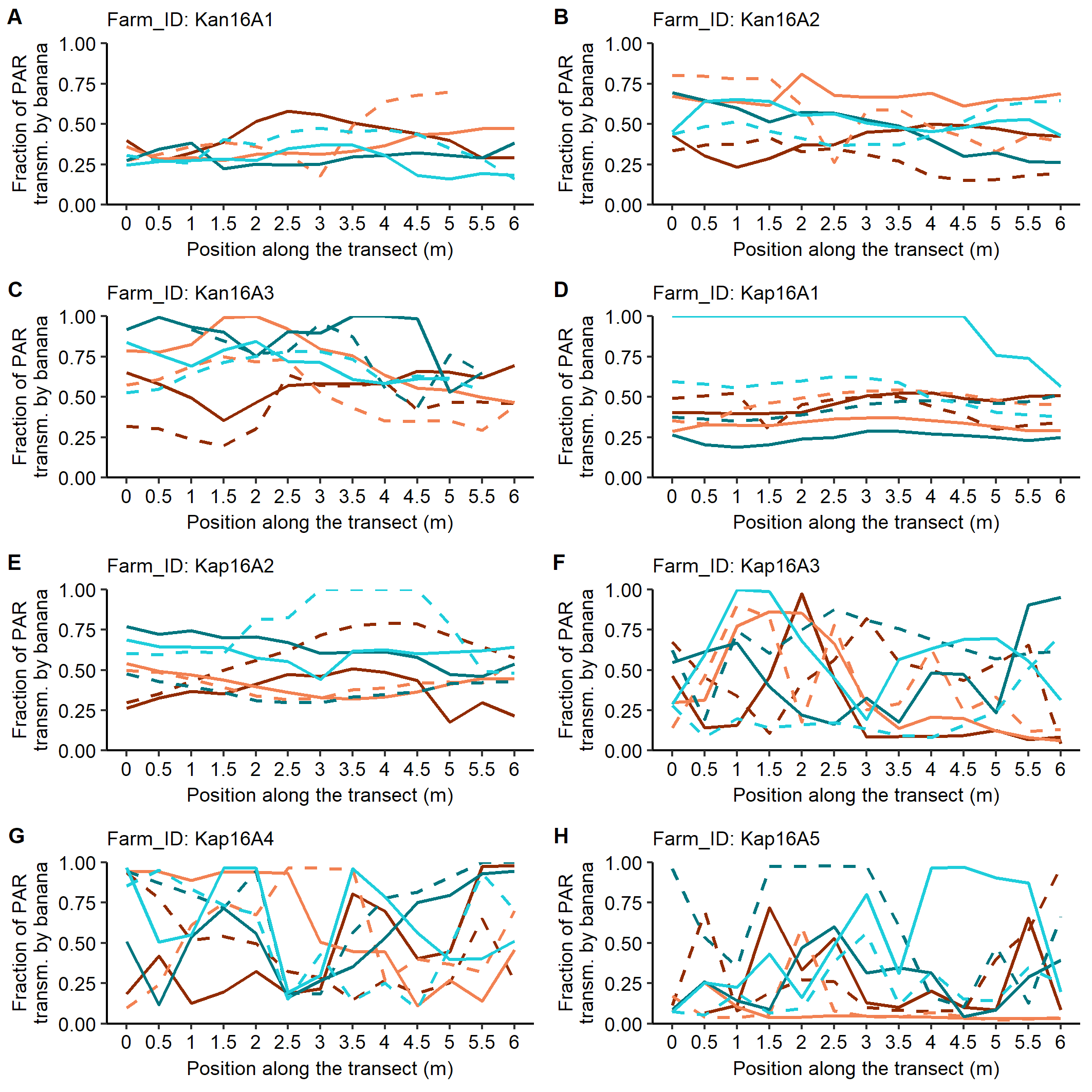 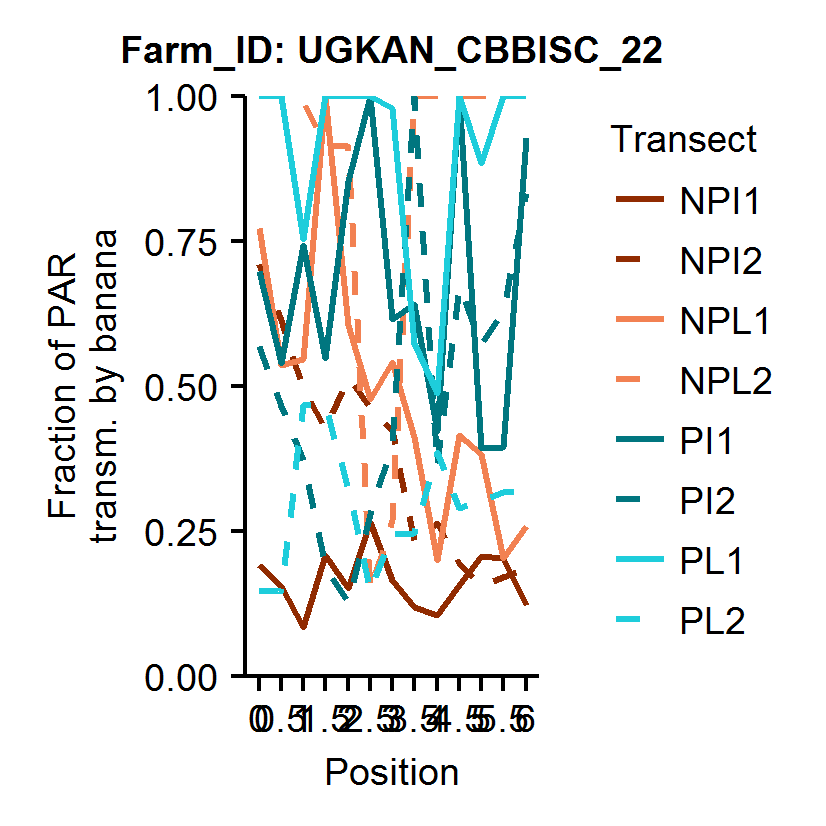 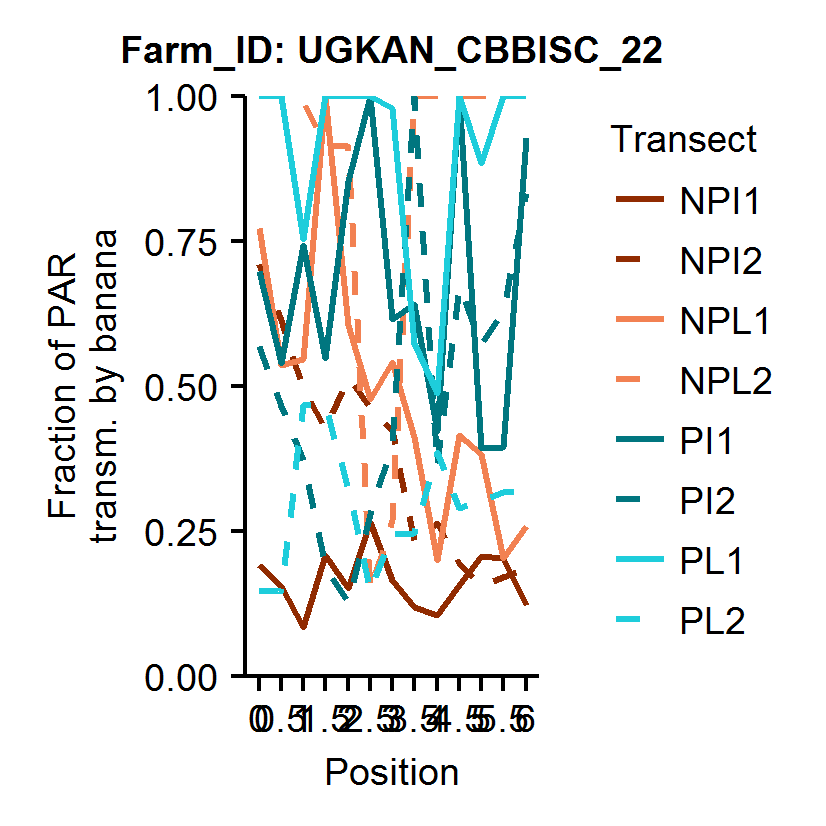 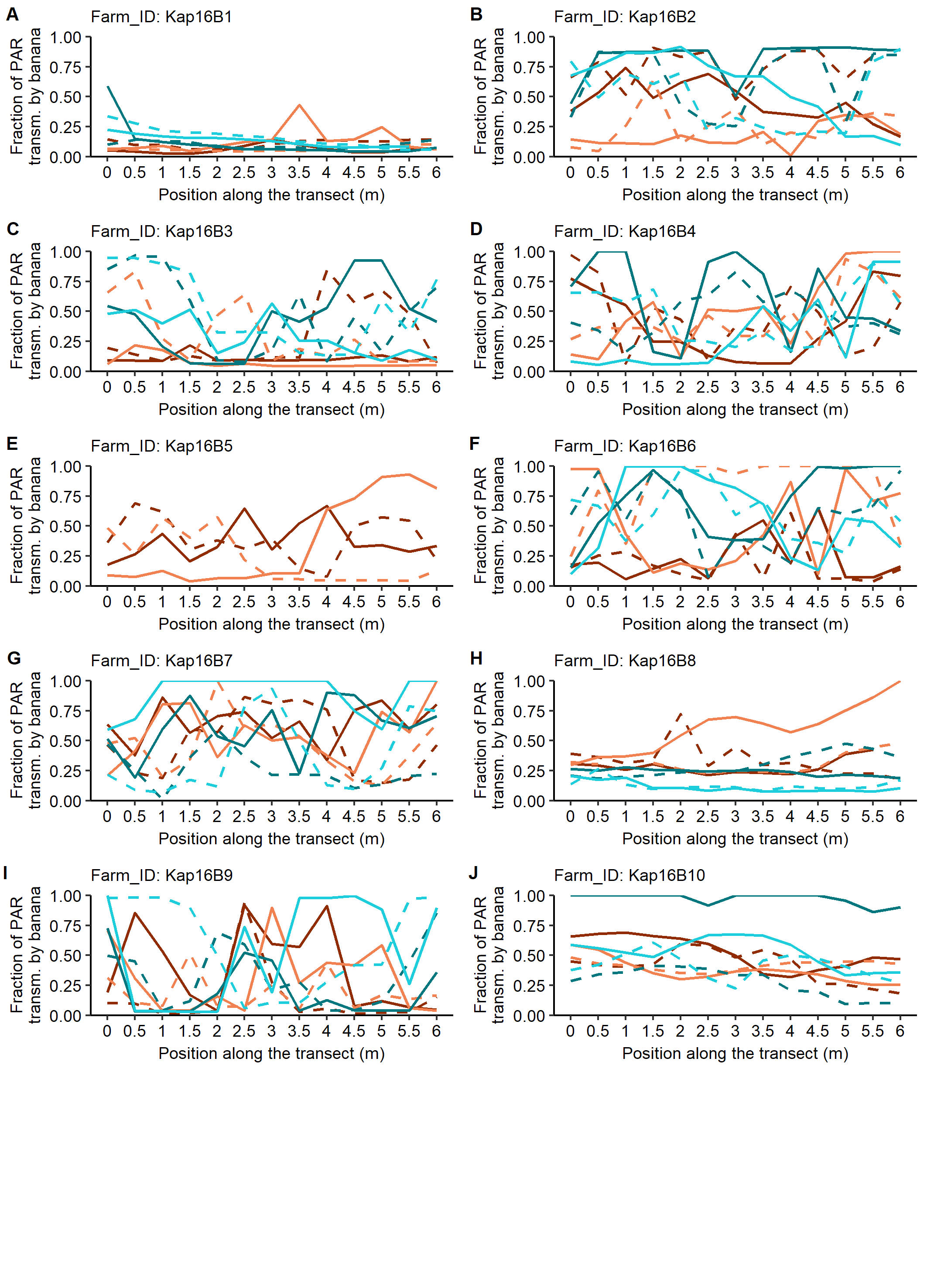 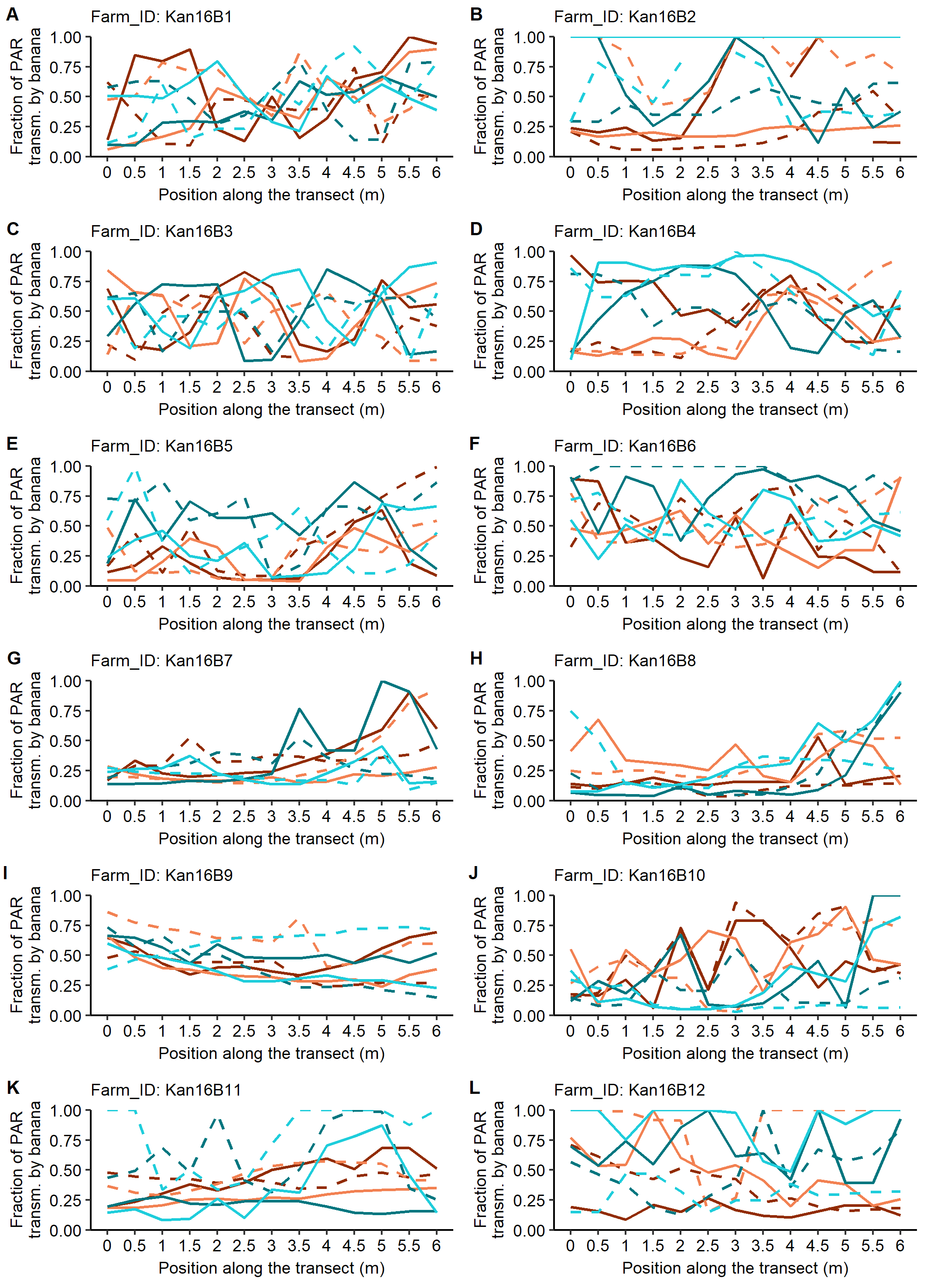 